Совет города Нурлат Нурлатского муниципального районаРеспублики Татарстан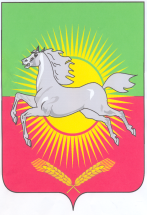 КАРАРРЕШЕНИЕ      № 131                                                                       15 сентября .О внесении изменений в решение Совета города Нурлат Нурлатского муниципального района  «О налогах на имущество физических лиц»       Внести в Решение № 13 от 14 ноября 2005 года «О налогах на имущество физических лиц» следующие изменения:1.     Статью 1 Решения изложить в следующей редакции:«Статья 1. Налоговые ставки       В  соответствии с Законом Российской Федерации от 09.12.1991г. № 2003-1 «О налогах на имущество физических лиц», установить ставки налога на строения, помещения и сооружения физических лиц от суммарной инвентаризационной стоимости имущества в следующих размерах:2.     Уплата налога производится не позднее 1 ноября года, следующего за годом, за который исчислен налог.3.     Опубликовать настоящее Решение в районной газете «Дуслык» («Дружба», «Туслах»).4.     Настоящее Решение вступает в силу со дня официального опубликования.5.     Действие Пункта 1 настоящего Решения распространяется на правоотношения возникшие с 1 января 2010 года.6.     Пункт 2 вступает в силу с 1 января 2011 года.Председатель Совета города НурлатНурлатского муниципального района                                Н. Ш. ШараповСтоимость имуществаСтавка налога До 300 тыс. рублей0,1 %300-500 тыс. рублей0,3 %Свыше 500 тыс. рублей0,4 %